JELOVNIK ŠKOLSKE KUHINJE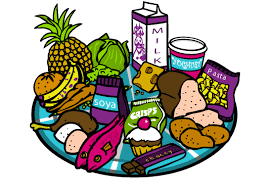 19.- 23.09.2022.PONEDJELJAK-Tjestenina, vrhnje, bananko, kruh-Burek sa mesomUTORAK-Tjestenina, vrhnje, bananko, kruh-Burek sa mesomSRIJEDA-Špagete bolognesse,kiseli krastavac, kruh-Kifla, čokoladno mlijekoČETVRTAK-Špagete bolognesse,kiseli krastavac, kruh-Kifla, čokoladno mlijekoPETAK-Povrtni rižoto, kupus salata, kruh-Pletenica, mliječni namaz